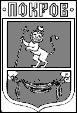 РАСПОРЯЖЕНИЕГлавы Администрации города ПокровПетушинского района Владимирской области16.03.2018										№ 27О запрещении парковки автомашин вблизи избирательных участков в день проведения выборов Президента Российской Федерации 18 марта 2018 годаВ целях предотвращения чрезвычайных ситуаций на территории муниципального образования «Город Покров» в день проведения выборов Президента Российской Федерации 18 марта 2018 года,1. Запретить парковку автомашин, за исключением автомашин работающих на избирательном участке, вблизи избирательных участков в день проведения выборов Президента Российской Федерации 18 марта 2018 года.2. Рекомендовать начальнику ОМВД России по Петушинскому району В.А. Кроткову, начальнику ОГИБДД ОМВД по Петушинскому району М.С.Пахомову обеспечить контроль за парковкой автомашин вблизи избирательных участков.3. Настоящее распоряжение подлежит размещению на официальном сайте муниципального образования «Город Покров» www.pokrovcity.ru.4. Контроль за выполнением настоящего распоряжения оставляю за собой.Глава администрации							В.Ш. Аракелов